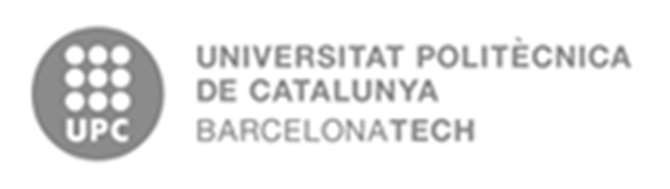 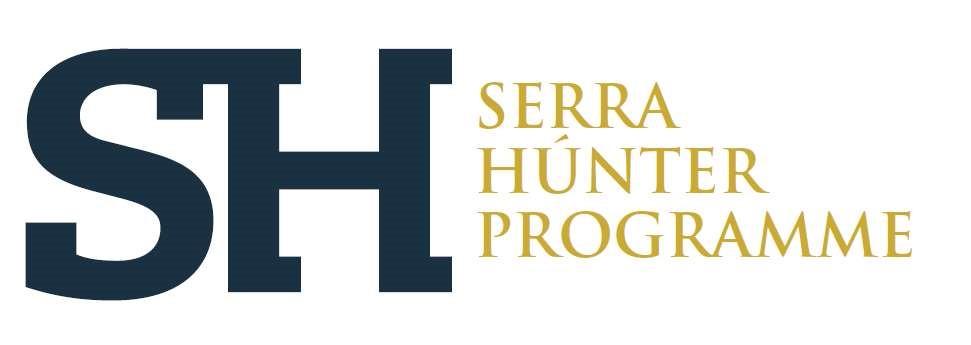 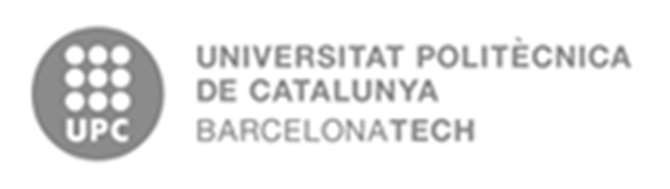 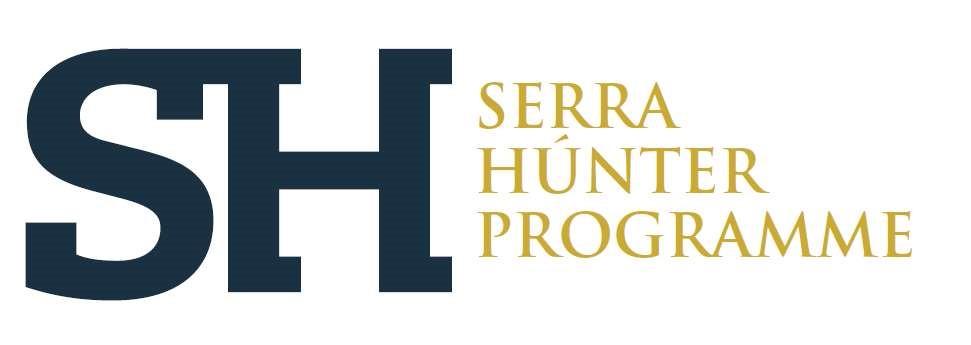 Data de constitución de la comisión:  	 	4/09/2023 Date of constitution of the commission:  La comissió s’ha constituït amb els següents membres: The commission is made up of the following members: President/a / Chair:   	Maruša Zorec Secretari/ària / Secretary:    Alberto Peñín Llobell Vocal 1 / Member 1:   	Christoffer Harlang Vocal 2 / Member 2:   	Bob Giddings Vocal 3 / Member 3:  	Rosella Corrao  Barcelona, September the 4th, 2023 Secretari/ària de la comissió Secretary of the Committee comunicación  0 Publicació al DOGC Categoria Perfil Publication DOGC Category Profile nº8869-7/3/2023 Professorat Lector Tenure-eligible lecturer        Architectural Design Referència del concurs SH LE-221-008-1/2 Competition reference SH LE-221-008-1/2 